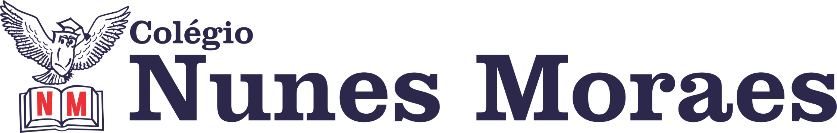 “PARA HOJE, NÃO POUPE:SORRISOS, GENTILEZAS, ELOGIOS SINCEROS E AGRADECIMENTOS.”  Feliz Quinta-Feira!1ª aula: 7:20h às 8:15h – PORTUGUÊS – PROFESSORA: TATYELLEN PAIVA1º passo: Faça a leitura do texto, se for necessário pág. 50 e 51.2º passo: Resolva os exercícios de interpretação pág. 50 a 52 (questões 1 a 8).3º passo: Atente-se à correção da atividade no link colocado no grupo do WhatsApp.Durante a resolução dessas questões a professora Tatyellen vai tirar dúvidas no WhatsApp (9.9219-3687)Faça foto das atividades que você realizou e envie para coordenação Eugenia (9.9105-8116)Essa atividade será pontuada para nota.2ª aula: 8:15h às 9:10h – HISTÓRIA – PROFESSORA: ANDREÂNGELA COSTA 1º passo: Enviem as fotos com as resoluções da atividade pós-aula para o número privado da profª Andreângela.Questões da(s) página(s) 64 (q. 2) objetiva e (q. 1 e 3) discursivas LIVRO SUPLEMENTAR.2° passo: Acompanhar a videoaula do capítulo 13 –  A expansão da colônia portuguesa. Assista a partir de 16min30s até o final. Acesse o link a seguir. (total de 5min)https://youtu.be/7bp27bL9imUAssista até 12min22s. Acesse o link a seguir. https://youtu.be/ot6YwWB4TZc3º passo: Responder as questões da(s) página(s) 44 (q. 1 e 2) no livro SAS. 4º passo: Faça foto das atividades que você realizou e envie para Eugênia.5º passo: Correção das questões indicadas no 3º passo. Será disponibilizada no grupo do WhatsApp da turma.6º passo: Atividade a ser realizada pós-aula no livro SAS. Questões da(s) página(s) 42 (q.3) e página(s) 45 (q.3)Durante a resolução dessas questões a professora Andreângela vai tirar dúvidas no WhatsApp(9.9274-3469)Faça foto das atividades que você realizou e envie para coordenação Eugenia (9.9105-8116)Essa atividade será pontuada para nota.

Intervalo: 9:10h às 9:45h3ª aula: 9:45h às 10:40 h – PORTUGUÊS – PROFESSORA: TATYELLEN PAIVA1° passo: Acesse o link disponibilizado no grupo para a explicação.Caso não consiga acessar o link, assista à explicação a seguir: https://sastv.portalsas.com.br/#/channels/1/videos/69862º passo: Resolva os exercícios pág. 57 a 58 (questões 1 a 6).3º passo: Atente-se à correção da atividade no link colocado no grupo do WhatsApp.Durante a resolução dessas questões a professora Tatyellen vai tirar dúvidas no WhatsApp (9.9219-3687)Faça foto das atividades que você realizou e envie para coordenação Eugenia (9.9105-8116)Essa atividade será pontuada para nota.4ª aula: 10:40h às 11:35h – MATEMÁTICA – PROFESSOR: DENILSON SOUSA1° passo: Organize-se com seu material, livro de matemática, caderno, caneta, lápis e borracha.  2° passo: Acompanhe a videoaula com o professor Denilson Sousa.  Assista a aula no seguinte link:https://youtu.be/OuPh7dxbGic (23 min.)3° passo: Copie em seu caderno, ou livro, as questões que o professor Denilson resolveu na videoaula. Resolver: P.49 e 50, Q. 1, 2, 3 e 44° passo: Acompanhe no grupo da sala a correção das questões feitas por vocêDurante a resolução dessas questões o professor Denilson vai tirar dúvidas no grupo de WhatsApp da sala.    Durante a resolução dessas questões o professor Denilson vai tirar dúvidas no WhatsApp (9.9165-2921)Faça foto das atividades que você realizou e envie para coordenação Eugenia (9.9105-8116)Essa atividade será pontuada para nota.PARABÉNS POR SUA DEDICAÇÃO!